ПОСТАНОВЛЕНИЕ                                                                    JÖП	с. Жана-АулИ.о.главы Казахского сельского поселения ________ Бакытова А.З.                         МУНИЦИПАЛЬНОЕ ОБРАЗОВАНИЕКАЗАХСКОЕ СЕЛЬСКОЕ ПОСЕЛЕНИЕКОШ – АГАЧСКОГО РАЙОНАРЕСПУБЛИКИ АЛТАЙ649785 с. Жана-Аулул. Абая, 9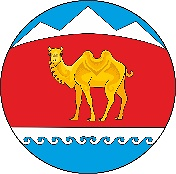 МУНИЦИПАЛ ТÖЗÖЛМÖКАЗАХСКОЕ СЕЛЬСКОЕ ПОСЕЛЕНИЕКОШ – АГАЧСКОГО РАЙОНААЛТАЙ РЕСПУБЛИКА649785 Жана-Аул  j.Абая  ором, 9от“30”июня2022г.. №34О внесении изменений в постановление МО Казахское сельское поселение от 03.10.2017г.№ 17-1  «Положениеоб оплате труда работников занимающих должности, не отнесенные к муниципальным  должностям и осуществляющих техническое обеспечение   деятельности органов местного самоуправленияМО Казахское сельское поселение»            В целях совершенствования заработной платы  работников  занимающих должности, не отнесенные  к  муниципальным должностям  и осуществляющих  техническое  обеспечение деятельности органов местного самоуправления МО Казахское сельское поселение, оплата труда которых осуществляется на основе новых систем оплаты труда         1. Внести в постановление «Положение  об оплате труда работников занимающих должности, не отнесенные к муниципальным  должностям и осуществляющих техническое обеспечение   деятельности органов местного самоуправления МО Казахское сельское поселение» от 03.10.2017 г № 17-1 следующие изменения с 01.06.2022 года:Установить  должностной оклад  делопроизводителя в размере – 7805 руб.       2.  Данное постановление вступает в силу со дня подписания.